		Meeting #11-21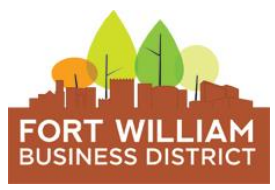 Thursday November 9, 2017510 Victoria Ave E5:00pm – 7:00pmMinutesAttendance: Craig Napper, Raechel Reed, Ashley Sauer, Aldo Ruberto, Mike Larizza, Larry Hebert, Robert Tindall, Shelby Ch’ng
Guests: Lynn Gray, Bookkeeper 4 You & Leslie McEachern, Director of Planning Services Division, City of Thunder Bay
Recording Minutes: Kristina Belanger 
Meeting called to order at 5:07pmGuest: Leslie McEachern, Director of Planning Services Division, City of Thunder Bay provided update on the City’s Official PlanIt was suggested that BIAs be included to help come up with strategies on what the BIA can do to fill vacancies within the cores Motion to approve agenda
Moved: Robert Tindall, Second: Raechel Reed
Approved Unanimously Motion to approve minutes of Thursday, October 12
Mike Larizza declared conflict on the Centennial Square façade improvements that were approved at the October 12th meeting. Amendments to Item 6 were made and approved by the board
Moved: Larry Hebert, Second: Ashley Sauer
Approved UnanimouslyMotion to approve finances of October 2017
Moved: Larry Hebert, Second: Ashley Sauer
Approved UnanimouslyMotion to purchase garbage bin to be located on Brodie St across from Justice Ave for $950
Moved: Robert Tindall, Second: Raechel ReedApproved UnanimouslyAction Item – Aldo to research options for purchasing and advise Kristina on where to purchase the bin fromMotion to approve addition to Insurance Policy to include Directors Liability Insurance for $825+HST
Moved: Robert Tindall, Second: Mike Larizza
Approved UnanimouslyAGM date set for Wednesday April 4th, 2018 at 4pmFaçade Improvement Program Applications:Motion to approve improvements at Regional Multicultural Youth Centre for $2,900Moved: Craig Napper, Second: Raechel Reed
Approved UnanimouslyMotion to approve improvements for Courtis, Desmoulin Law Office of $2,500, and to reallocate any funding needed from the maintenance budget
Moved: Craig Napper, Second: Robert Tindall
Approved UnanimouslyVacancy on Board of DirectorsKathy Skirving resigned. Vacancy has been posted with an application deadline of November 20, 2017, applications to be reviewed at Board Christmas Party Christmas Party – Delegation of TasksPurchase of prizes and ordering food – Craig and Raechel to assist Kristina in planningStanding Items – Strategic Planning Updates:Security & Safety (Mike & Robert)Concerns were brought forward regarding the usage of police officers in the neighbourhood – to be brought forward by the Chair and Coordinator at the next South Core Public Safety Task Force meetingBranding (Shelby)Guest: Lori Paras was invited to discuss concerns regarding rebranding process. Ms. Paras declined the invite.Advocacy (Larry)Larry has been in contact again with the Senior Enforcement Officer for Northern Ontario for the Alcohol and Gaming Commission again for guidance on public intoxication issues. She has advised that she will contact the CoordinatorCommunication & Marketing (Raechel)Thunder Bay Live to start providing promotional videos immediatelyAction Item: Kristina to draft letter to membership offering this serviceEngagement (Craig)Discussion on protocol regarding concerns of members: Concerns should be brought forward to the Coordinator who acts as the liaison between the membership and the Board of Directors. Reiterated that any member is welcome attend monthly board meetings, and can contact the Coordinator if they wish to have an item placed on the agendaBeautification (Mike & Robert)Spoke with MD Lawn Care about the potential for continuing some clean up and snow removal throughout the winter
Action Item: Beautification Committee and Coordinator to determine availability within budget and advise MD Lawncare on continuation of services
Action Item: Robert Tindall to contact Charles Campbell regarding snow removal in the downtown core and leaves in the fallGovernance (Shelby/Executive)Kristina sent Constitution to the OBIAA for review to ensure adherence to Municipal Act and both the board and membership are protected. OBIAA will provide suggestions, and updated document will be brought forward to the membership at the AGM in 2018Paper Tokens for the ParkadeBlue Door Bistro has implemented a system in which they have purchased paper tokens from the City of Thunder Bay, which are provided to their customers and used to pay for a portion of their parking in the Parkade. This system is available to any member 
Action item: Kristina to contact Craig for more details, and include information for the membership in the next newsletterNext meeting set for December 14th at 8amMotion to go into closed session
Moved: Shelby Ch’ng, Second: Mike Larizza 
Approved Unanimously
Motion to re-open session
Moved: Robert Second, Aldo Ruberto
Approved unanimouslyMeeting adjourned at 7:11pm